          BUSINESS BOARD GAME, Communication 
  
Language: business English
Aim: to develop fluency in  a business context
Age: 13-15 years
Teacher: Gordana Maršić
Activity: students  answer questions about their job in order to move along the 
                board and reach the end
Organization: Group work
Time: 20- 25 minutes
Preparation: Making copies of board game  (boards with different questions)
                       for  groups of  three or four students
Materials needed: board games, figurines, dice, hour glass/stopwatch
Rules:  - students are divided into groups
             - each player has a figurine (chess piece or something else) , each
               group has a dice and a stopwatch
             - each student chooses a profession
             - students place figurines on START and throw the dice to decide who
               starts first
            - students throw the dice and move forward that number of squares
            - students must answer question on the square. If  they succeed talking
               for at least 20/25/30 seconds, they remain where they are. If not, they 
               return  to the previous square
             - Students take turns, move around the board. The winner is the student
               who  reaches FINISH first.Erasmus+ 2016-2018                                                                              
Young Enterprising Europeans
Osnovna škola Bartola Kašića, Vinkovci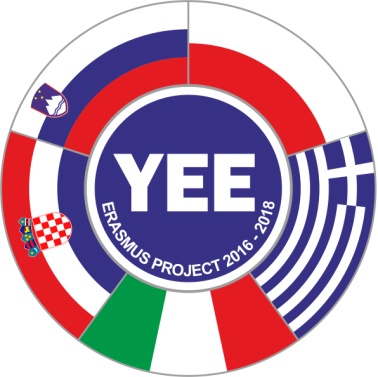 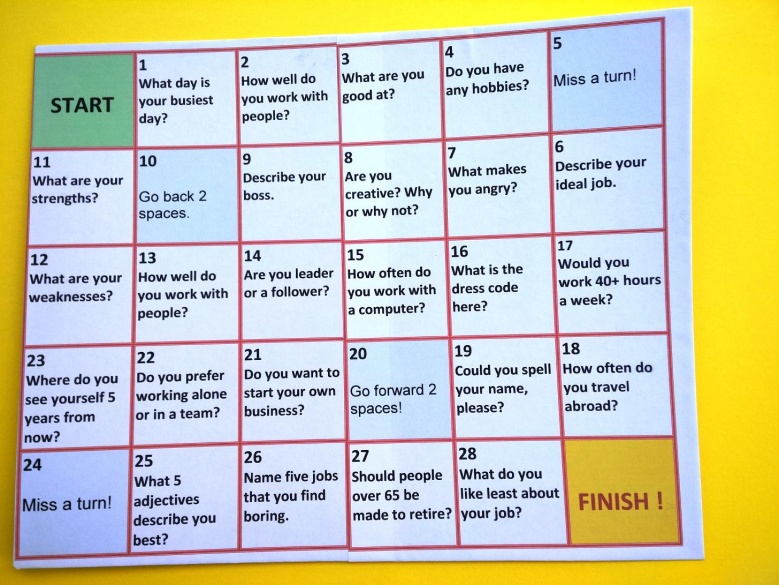 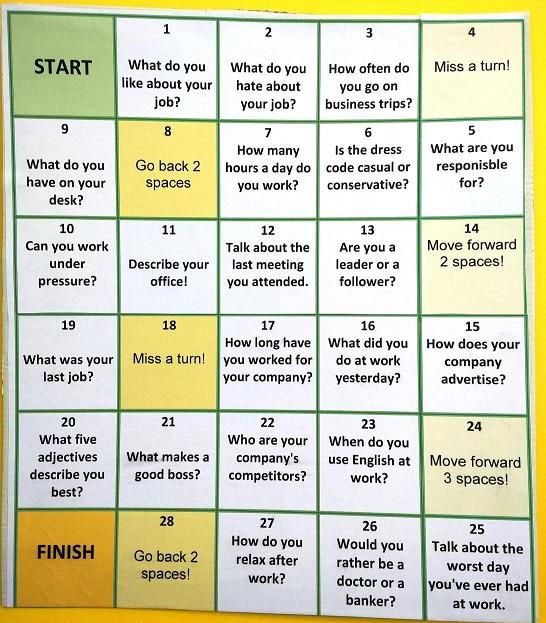 